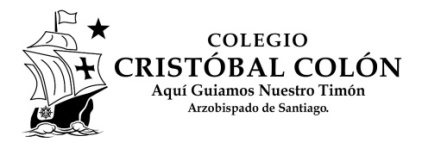 Ruta de autoaprendizajePlan de aprendizaje remoto (En tiempos de covid-19)Semana del 23 al 27 de marzo.Cursos: 1° básico austral y 1° básico borealAsignaturas: Lenguaje y comunicación, matemática e historia, geografía y ciencias sociales.A considerar:La sala de computación estará disponible exclusivamente para trabajar en el aprendizaje remoto para el autoaprendizaje.Tema/contenido/unidadTipo de actividadRecurso para realizar la actividad.(Links, textos de estudio digitales, páginas web).Sistema de evaluación formativa(al retorno a clases)Lectoescritura, vocalesCaligrafía y correspondencia grafema-fonema.PDF digital “1BASICO_LENGUAJE_AGARAYMMALDONADO (Actividades con vocales)”, enviado por correo electrónico.Evaluación formativa de actividades realizadas a través de rúbrica actividad 1.Lectoescritura, letra LCaligrafía y correspondencia grafema-fonema.PDF digital “1BASICO_LENGUAJE_AGARAYMMALDONADO (Actividades con letra L)”, enviado por correo electrónico.Evaluación formativa de actividades realizadas a través de rúbrica actividad 5.Números, ámbito del 1 al 10, “Números hasta 10”.Ejercicios de habilidades básicas.PDF digital “1BASICO_MATEMATICA_AGARAYMMALDONADO (fichas de trabajo unidad 1 COPISI)”, enviado por correo electrónico.Evaluación formativa de actividades realizadas a través de rúbrica de actividad 6Identidad, historia personal y familiar, “¿Cuál es mi identidad?”.Actividades de identificación de características personales y familiares.Texto de estudio MINEDUC de historia, geografía y ciencias sociales (1° básico) digital, enviado por link https://curriculumnacional.mineduc.cl/614/w3-propertyvalue-187786.html Evaluación formativa de actividades realizadas a través de rubrica de actividad 7